Just like English, Arabic has both cardinal (regular) numbers – “one, two, three….etc.”and “ordinal” (sequence) numbers – “first, second, third….etc.”The ordinal numbers are very important because they are used for telling time.  Note, they are also used for all the other functions that they perform in English “the first state,”  “the third class”.   If you look at the chart below, you will see that ordinal numbers are all formed using the same pattern.  You can see they also have masculine and feminine forms, depending on the gender of the noun you’re describing.  In most of them, you can see how the pattern is based on the cardinal number.  “First” is an exception, as it comes from a different root than the root for “one”, just like in English: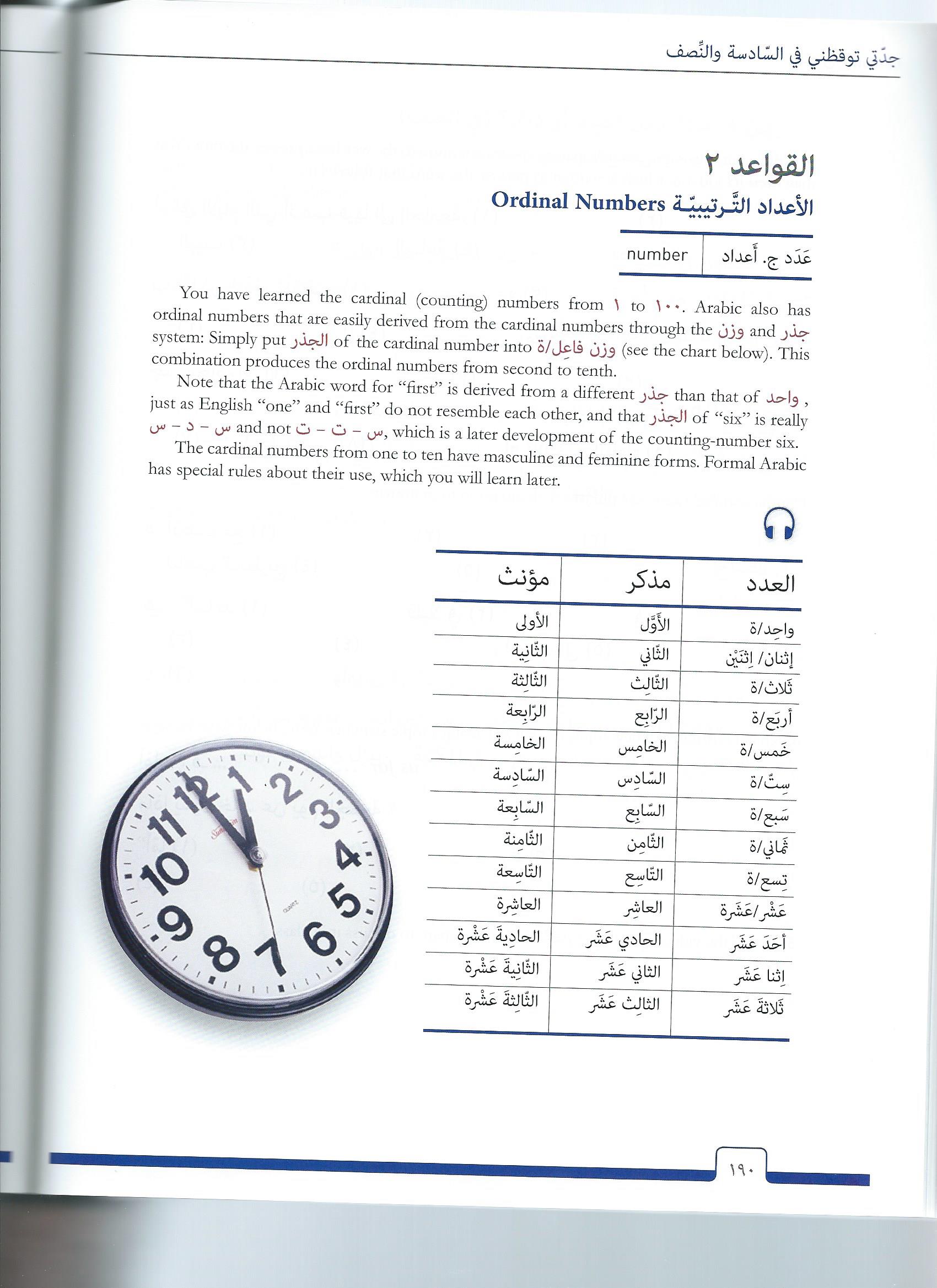 Telling time:  To tell time, use the word  ساعة  “hour,”  plus the ordinal number (first, second, third) for the hour:Example:الساعة الخامسة      -     Five O’clockThe exception is “one o’clock”, which is based on the cardinal, rather than the ordinal number:   الساعة الواحدةREMEMBER: Make sure both parts match in gender (hour is feminine) and definiteness (it is, by definition, definite). Then, of course, just like in English, we can add and subtract things to the hour: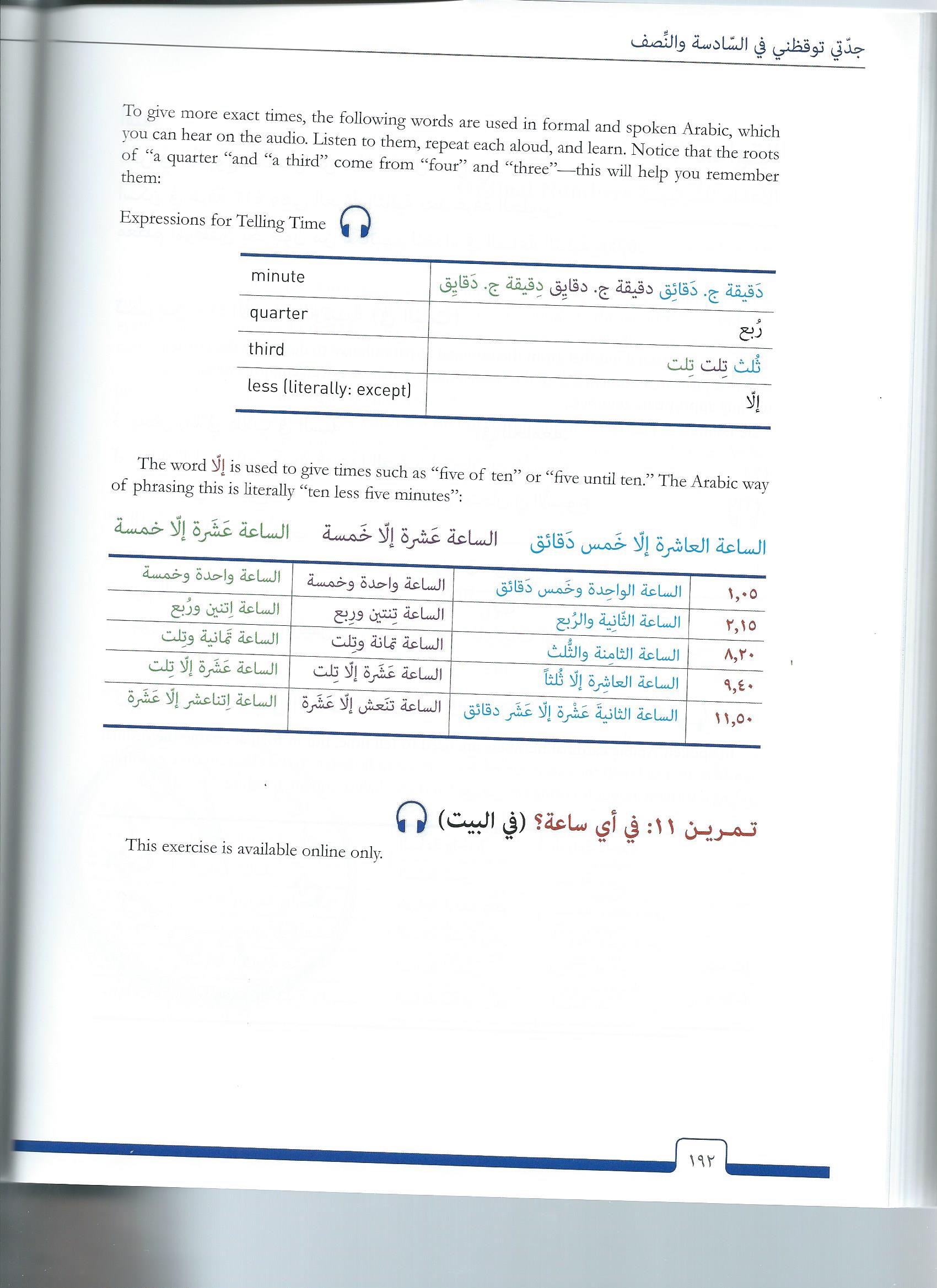 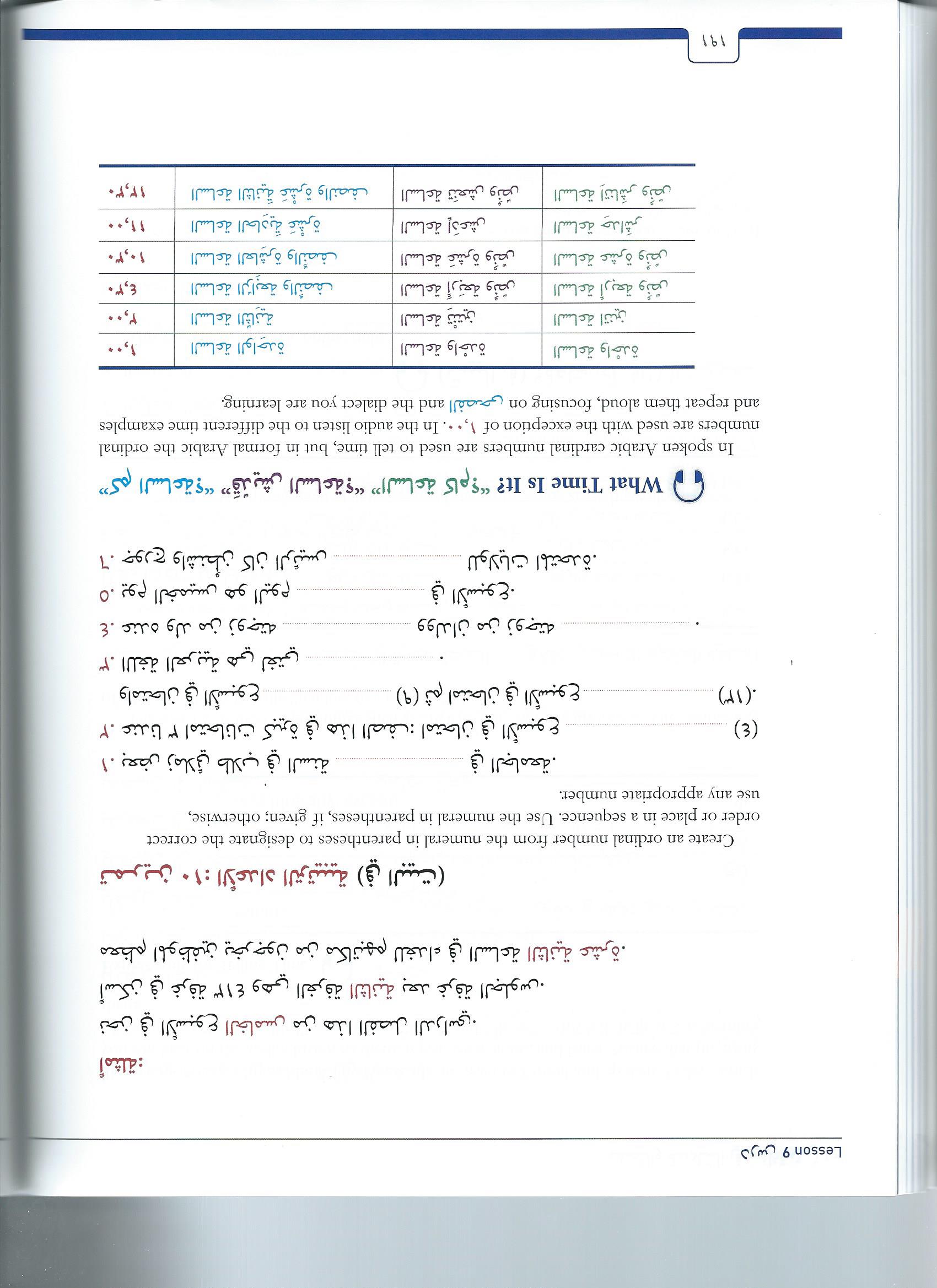 Telling time:  To tell time, use the word  ساعة  “hour,”  plus the ordinal number (first, second, third) for the hour:Example:الساعة الخامسة      -     Five O’clockThe exception is “one o’clock”:   الساعة الواحدةone o’clockالساعةُ الواحدةُtwo o’clockالساعةُ الثانيةُthree “الساعةُ الثالثةُfour “الساعةُ الرابعةُfive “الساعةُ الخامسةُsix “الساعةُ السادسةُseven “الساعةُ السابعةeight “الساعةُ الثامنةُnine “الساعةُ التاسعةُten “الساعةُ العاشرةُeleven “الساعةُ الحاديةَ عشرةَtwelve “الساعةُ الثانيةَ عشرةَ